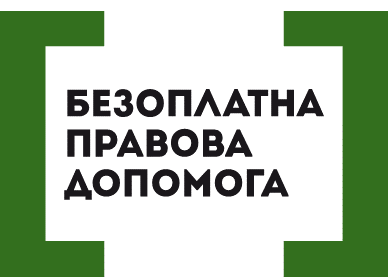 ЧИ ОФОРМЛЯЄТЬСЯ ТРУДОВИЙ ДОГОВІР ПРИ ПРОХОДЖЕННІ ВИРОБНИЧОЇ ПРАКТИКИ? Працівники реалізують право на працю шляхом укладення трудового договору про роботу на підприємстві, в установі, організації або з фізичною особою. Порядок оформлення трудових відносин із працівниками визначений законодавством про працю України.Відповідно до статті 24 Кодексу законів про працю України працівник може бути допущений до роботи після укладення трудового договору, оформленого наказом чи розпорядженням власника або уповноваженого ним органу, та повідомлення органів Державної фіскальної служби.Практика студентів вищих навчальних закладівПрактична підготовка осіб, які навчаються у закладах вищої освіти, здійснюється шляхом проходження ними практики на підприємствах, в установах та організаціях згідно з укладеними закладами вищої освіти договорами або у його структурних підрозділах, що забезпечують практичну підготовку. Керівники підприємств, установ та організацій зобов’язані забезпечити створення належних умов для проходження практики на виробництві, дотримання правил і норм охорони праці, техніки безпеки і виробничої санітарії відповідно до законодавства.Порядок проведення практики студентів вищих навчальних закладів України затверджений наказом Міністерства освіти України від 08.04.1993 №93, зареєстрованим в Міністерстві юстиції 30.04.1993 за №35. Метою практики є оволодіння студентами сучасними методами, формами організації та знаряддями праці в галузі їх майбутньої професії, формування у них, на базі одержаних у вищому навчальному закладі знань, професійних умінь і навичок для прийняття самостійних рішень під час конкретної роботи в реальних ринкових і виробничих умовах, виховання потреби систематично поновлювати свої знання та творчо їх застосовувати в практичній діяльності.Практика студентів є невід’ємною складовою частиною процесу підготовки спеціалістів в вищих навчальних закладах і передбачає безперервність та послідовність її проведення при одержанні потрібного достатнього обсягу практичних знань і умінь відповідно до різних освітніх та кваліфікаційних рівнів. За наявності вакантних місць студенти можуть бути зараховані на штатні посади, якщо робота на них відповідає вимогам програми практики. При цьому не менше 50 відсотків часу відводиться на загальнопрофесійну підготовку за програмою практики. Під час практики у період роботи на робочих місцях і посадах з виплатою заробітної плати за студентами (учнями) зберігається право на одержання стипендії за результатами підсумкового контролю.Таким чином, у разі проходження практики студентами вищих навчальних закладів без зарахування їх на штатні посади трудові відносини між практикантом і підприємством, установою, організацією не виникають. У разі зарахування студента на штатну посаду з ним укладається трудовий договір шляхом оформлення наказом чи розпорядженням власника або уповноваженого ним органу, та з повідомленням органів Державної фіскальної служби.Практика учнів, слухачів професійно-технічних навчальних закладівВідповідно до статті 29 Закону України „Про професійно-технічну освіту“ підприємства, установи, організації незалежно від форм власності надають учням, слухачам професійно-технічних навчальних закладів робочі місця або навчально-виробничі ділянки для проходження виробничого навчання чи виробничої практики відповідно до укладених із професійно-технічними навчальними закладами договорів про навчально-виробничу практику.Керівники підприємств, установ, організацій несуть відповідальність за забезпечення належних умов праці та оплату праці учнів, слухачів на виробництві, дотримання правил і норм охорони праці, техніки безпеки та виробничої санітарії відповідно до укладених із професійно-технічними навчальними закладами договорів про навчально-виробничу практику. Учні, слухачі професійно-технічних навчальних закладів під час виробничого навчання і виробничої практики на виробництві виконують роботи відповідно до навчальних планів і програм.Порядок надання робочих місць для проходження учнями, слухачами професійно-технічних навчальних закладів виробничого навчання та виробничої практики затверджений постановою Кабінету Міністрів України  від 07.06.1999 № 992 (далі – Порядок № 992). Відповідно до Порядку № 992 підприємства, установи, організації незалежно від форми власності надають учням, слухачам професійно-технічних навчальних закладів робочі місця або навчально-виробничі ділянки для проходження виробничого навчання чи виробничої практики відповідно до укладених із професійно-технічними навчальними закладами договорів про навчально-виробничу практику. Учні, слухачі професійно-технічних навчальних закладів на час виробничого навчання та виробничої практики до складу (списку) і штатного розпису працівників підприємства не включаються.Положенням про організацію навчально-виробничого процесу у професійно-технічних навчальних закладах, затвердженим наказом Міністерства освіти і науки України від 30.05.2006 № 419, зареєстрованим в Міністерстві юстиції України 15.06.2006 за № 711/12585, передбачено, що за виконані роботи учнями під час виробничого навчання чи виробничої практики юридичні та фізичні особи незалежно від форм власності здійснюють оплату праці відповідно до укладених із професійно-технічними начальними закладами (далі – ПТНЗ) договорів про навчально-виробничу практику за фактично виконаний обсяг робіт. Нараховані учням кошти перераховуються на розрахунковий рахунок ПТНЗ у встановленому порядку з метою виплати їм 50% заробітної плати за проходження виробничого навчання та виробничої практики. Інші 50% заробітної плати, нарахованої за час виробничого навчання і виробничої практики учням ПТНЗ, використовуються навчальним закладом для здійснення його статутної діяльності, зміцнення навчально-матеріальної бази, на соціальний захист учнів, проведення культурно-масової і фізкультурно-спортивної роботи.Таким чином, трудові договори із учнями ПТНЗ під час виробничого навчання або виробничої практики не укладаються, підстави для повідомлення Державної фіскальної служби відсутні.Порушують ваші права? Ви потребуєте допомоги в судах,  і не маєте грошей на адвоката  - звертайтеся в Богодухівський місцевий центр з надання безоплатної вторинної правової допомоги, який працює з понеділка по п'ятницю з 08-00 до 17-00,  за адресою: м. Богодухів,                            вул. Покровська, 5. тел. (05758) 3-01-82, 3-03-25.Єдиний телефонний номер системи безоплатної правової допомоги                            0-800-213-103 (безкоштовно зі стаціонарних та мобільних телефонів).